МИНИСТЕРСТВО ОБРАЗОВАНИЯ И НАУКИ РЕСПУБЛИКИ ДАГЕСТАННЕГОСУДАРСТВЕННАЯ АВТОНОМНАЯ НЕКОММЕРЧЕСКАЯ ОРГАНИЗАЦИЯ ПРОФЕССИОНАЛЬНОГО ОБРАЗОВАНИЯ «МЕДИЦИНСКИЙ КОЛЛЕДЖ»  г. ХАСАВЮРТ РД 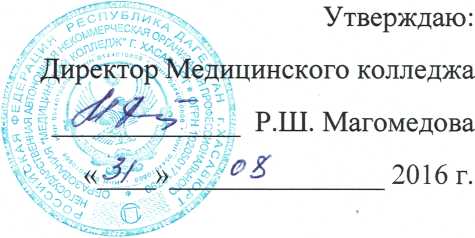 ПРАВИЛА ВНУТРЕННЕГО РАСПОРЯДКА ДЛЯ  ОБУЧАЮЩИХСЯ МЕДИЦИНСКОГО КОЛЛЕДЖА        Хасавюрт - 2016 год1. ОБЩИЕ ПОЛОЖЕНИЯ1.1. Настоящие Правила внутреннего распорядка для обучающихся НАНОПО Медицинский колледж (в дальнейшем – Колледж) разработаны в соответствии с положениями Конституции Российской Федерации, федерального закона «Об образовании в Российской Федерации» от 29.12.2012 г. № 273-ФЗ,  Положения о Колледже в целях регулирования поведения студентов, слушателей отделения повышения квалификации специалистов в процессе обучения и во внеучебное время.1.2. Правила внутреннего распорядка для обучающихся (в дальнейшем – Правила) вступают в силу с момента их утверждения директором Колледжа. Правила действуют без ограничения срока (до внесения соответствующих изменений и дополнений или принятия новых Правил).1.3. Изменения и дополнения Правил производятся в порядке их принятия.1.4. Обучающимися Колледжа являются: - студенты – лица, осваивающие образовательные программу среднего профессионального образования;- слушатели – лица, осваивающие дополнительные профессиональные программы, программы профессионального обучения.Обучающиеся пользуются равными правами, а также исполняют равные обязанности в части получения образовательных услуг, если иное не предусмотрено законом, уставом, настоящими Правилами и иными локальными актами Колледжа.Студентам бесплатно предоставляется зачетная книжка и студенческий билет. Образцы зачетной книжки и студенческого билета утверждены Приказом Минобрнауки России «Об утверждении образцов студенческого билета для студентов и зачетной книжки для студентов (курсантов), осваивающих образовательные программы среднего профессионального образования» от 5 апреля 2013 г. № 240.1.5. Правила общеобязательны для всех обучающихся с учетом особенностей вида, уровня и формы получения образования.1.6. Положения Правил, ухудшающие положение обучающихся в сравнении с действующим законодательством, уставом и коллективным договором колледжа, недействительны с момента установления и применению не подлежат.2. ПРАВА ОБУЧАЮЩИХСЯ КОЛЛЕДЖА2.1. Обучающиеся в Колледже имеют право на:- обучение в соответствии с федеральными государственными образовательными стандартами по утвержденным учебным планам;- предоставление условий для обучения с учетом психофизических особенностей;- обучение по индивидуальному учебному плану, в том числе ускоренное обучение, в пределах осваиваемой образовательной программы в порядке, установленном локальными актами;- участие в формировании содержания своего профессионального обучения, при условии соблюдения федеральных государственных образовательных стандартов;- зачет в установленном Колледжем порядке результатов освоения учебных дисциплин, модулей, практики, дополнительных образовательных программ в других организациях, осуществляющих образовательную деятельность;- уважение человеческого достоинства, защиту от всех форм физического и психического насилия, оскорбления личности, охрану жизни и здоровья;- свободное выражение собственных взглядов и убеждений;- каникулы;- академический отпуск, отпуск по беременности и родам, отпуск по уходу за ребенком до достижения им возраста трех лет в порядке, установленном федеральными законами и законодательством в сфере образования;- перевод для получения образования по другой специальности, форме обучения в порядке, предусмотренном законодательством об образовании;- переход с платного договорного обучения на бесплатное обучение в порядке, предусмотренном уставом колледжа и в соответствии с законодательством Российской Федерации;- перевод в другое образовательное учреждение среднего профессионального образования, реализующее образовательную программу соответствующего уровня, при согласии этого образовательного учреждения и в соответствии с законодательством Российской Федерации;- восстановление в Колледж для получения образования в порядке, установленном законодательством об образовании;- получение дополнительных (в том числе и платных) образовательных услуг;- участие в управлении деятельностью Колледжа в установленном уставом порядке, в том числе через органы самоуправления и общественные организации;- участие в выборах и избрание в органы самоуправления Колледжа;- ознакомление со свидетельством о государственной регистрации, с уставом, с лицензией на осуществление образовательной деятельности, со свидетельством о государственной аккредитации, с учебной документацией, другими документами, регламентирующими образовательную деятельность Колледжа;- обжалование приказов и распоряжений администрации Колледжа в установленном законодательством Российской Федерации порядке;- постановку перед директором Колледжа вопроса о замене преподавателей, не обеспечивающих должное качество учебного материала, нарушающих расписание занятий и иные правила организации учебно-воспитательного процесса;- получение стипендии и других денежных выплат в порядке, предусмотренном действующим законодательством;- бесплатное пользование библиотекой, информационными ресурсами, услугами учебных и других подразделений колледжа в рамках образовательного процесса;- участие в научно-исследовательской работе, студенческих предметных кружках;- развитие своих творческих способностей интересов, включая участие в конкурсах по специальности, художественной самодеятельности, в спортивных и физкультурных мероприятиях, выставках и других массовых мероприятиях; - получение морального или материального поощрения за успехи в освоении образовательных программ и активное участие в учебно-исследовательской, экспериментальной, поисковой, физкультурной, спортивной работе;- опубликование своих работ в издании Колледжа на бесплатной основе;- совмещение учебы с профессиональной деятельностью и иной работой без ущерба для освоения образовательной программы;- получение от Колледжа информации о положении дел в сфере занятости населения и возможностях трудоустройства по специальности;- иные академические права, предусмотренные законодательством в сфере образования, локальным нормативными актами.2.2. Обучающиеся, успешно осваивающие учебный план, при наличии документально подтвержденных оснований, имеют право на свободное посещение занятий, которое оформляется приказом директора колледжа.2.3. Принуждение обучающихся в Колледже к вступлению в общественные, общественно-политические организации (объединения), движения и партии, а также принудительное привлечение их к деятельности этих организаций и участию в агитационных кампаниях и политических акциях не допускаются.3. ОБЯЗАННОСТИ ОБУЧАЮЩИХСЯ КОЛЛЕДЖА3.1. Обучающиеся в Колледже обязаны:- добросовестно осваивать образовательную программу, добросовестно посещать учебные занятия, не пропускать занятия без уважительных причин, строго придерживаться расписания занятий, не допускать опозданий на занятия без уважительной причины, осуществлять самостоятельную подготовку к занятиям, выполнять задания, данные педагогическими работниками в рамках образовательной программы;- выполнять в установленные сроки все виды заданий, предусмотренных соответствующими учебными планами и программами обучения;- заботиться о сохранении и укреплении своего здоровья, постоянно стремиться к повышению общей культуры, нравственности и физическому совершенствованию;- уважать честь и достоинство других обучающихся и работников Колледжа, демонстрировать образец воспитанности, корректного и доброжелательного отношения к окружающим;- при входе в здание Колледжа предъявлять работнику службы охраны студенческий билет в развернутом виде, при необходимости (в случае утраты или временном отсутствии) предъявлять другое удостоверение личности;- находиться в помещении Колледжа и на учебных базах в полной медицинской форме, установленной п. 9 настоящих Правил;- нетерпимо относиться к недостаткам в учебно-воспитательном процессе и быту, занимать активную жизненную позицию;- незамедлительно сообщить куратору группы, заведующему отделением, администрации Колледжа о случаях вымогательства со стороны сотрудников, учащихся Колледжа, в денежной или иной форме, краже, хищении материальных ценностей, как у самого обучающегося, так и у других обучающихся;- бережно и аккуратно относиться к учебным и иным помещениям, оборудованию, учебным пособиям, литературе, приборам, другому имуществу Колледжа;- соблюдать правила охраны труда и техники безопасности на занятиях и при проведении внеаудиторных мероприятий;- строго соблюдать правило, запрещающее ношение на территории Колледжа и общежития травматического, огнестрельного, пневматического оружия, холодного оружия и газовых баллончиков;- во время занятий отключить мобильный телефон;- нести материальную ответственность за ущерб, причиненный имуществу Колледжа в соответствии с нормами действующего законодательства;- в трехдневный срок информировать администрацию об изменении фамилии, места жительства, регистрации и иной необходимой информации;- уважать традиции и символику Колледжа; - соблюдать требования устава Колледжа, настоящие Правила и правила проживания в общежитии.3.2. При опоздании на занятия по уважительной причине обучающийся должен постучаться, извиниться, изложить причину опоздания, не мешая ходу занятия включиться в работу.3.3. При неявке на занятия по уважительным причинам обучающийся не позже чем на следующий день должен поставить об этом в известность заведующего отделением, куратора курса и в первый день явки на учебу представить данные о причине неявки и документы установленного образца (справки в соответствии с письмом Минздрава России от 15.04.2015 № 14-1/10/2-1396, письма, телеграммы и т.п.), содержащие сведения оправдательного характера.3.4. Обучающимся запрещается:- проносить на территорию Колледжа холодное, огнестрельное и травматическое оружие, взрывоопасные и легковоспламеняющиеся жидкости (аэрозоли, газовые баллончики);- в общении со студентами, сотрудниками и другими лицами на территории Колледже употреблять грубые нецензурные выражения, вести разговоры на повышенных тонах, применять физическую силу;- курить в помещениях и на территории Колледжа и общежития;- приносить и распивать на территории Колледжа спиртные напитки (в том числе пиво), приносить на территорию Колледжа и распространять наркотические и токсичные вещества;- находиться в помещениях и на территории Колледжа в состоянии алкогольного или наркотического опьянения;- портить имущество и оборудование, причинять ущерб учебно-материальной базе образовательного учреждения;- выносить имущество, оборудование и другие материальные ценности из помещений Колледжа;- находиться в зданиях Колледжа в выходные и праздничные дни;- приводить с собой в помещения Колледжа посторонних лиц без разрешения руководителей соответствующих структурных подразделений;- пользоваться мобильным телефоном во время занятий и нахождения на базах практики;- присутствовать в аудиториях, учебных комнатах в верхней одежде;- присутствовать на теоретических и практических  занятиях без медицинской формы и сменной обуви;- за пределами территории Колледжа находиться в медицинском халате, колпаке и сменной обуви;- нарушать настоящие Правила.4. РЕЖИМ И ПОРЯДОК ЗАНЯТИЙ В КОЛЛЕДЖЕ4.1. О начале и об окончании занятий, а также о перерыве в занятиях обучающиеся извещаются звонком.4.2. Продолжительность академического часа – 45 минут. В Колледже два академических часа соединены в одно занятие (одна пара) продолжительностью 1 час 30 минут. Перерыв между академическими часами – 5 минут, между парами – 20 минут и 30 минут.4.3. Вход обучающихся в аудиторию и выход из аудитории после начала занятий преподавателем допускается только с разрешения преподавателя. Отвлечение обучающихся от участия в предусмотренных расписанием учебных занятиях для исполнения обязанностей, решения вопросов, не связанных с изучением конкретной дисциплины, допускается только с разрешения администрации Колледжа.4.4. С началом занятий во всех учебных и прилегающих к ним помещениях должны быть обеспечены тишина и порядок, необходимые для нормального хода учебных занятий. Недопустимо прерывать учебные занятия, входить в аудитории во время их проведения, кроме случаев, вызванных производственной необходимостью и чрезвычайными обстоятельствами.4.5. Учебные занятия в Колледже проводятся по учебному расписанию, утвержденному директором.4.6. Для проведения практических занятий в аудиториях, учебных кабинетах и лечебных базах каждая группа делится на подгруппы. Количество и состав академических групп устанавливается приказом директора в зависимости от характера занятий и изучаемых учебных дисциплин.4.7. В каждой группе ведется журнал учета посещаемости и успеваемости установленной формы, который хранится у секретаря учебной части и ежедневно перед началом занятий выдается ведущему занятие преподавателю под роспись, для отметки в нем присутствующих и отсутствующих на занятиях, а также оценки уровня подготовки и знаний студентов.4.8. Нагрузка обучающихся по всем видам учебных занятий и формам обучения устанавливается Положением о Колледже в пределах, определяемых ФГОС. Конкретизация учебной нагрузки в рамках основной образовательной программы осуществляется календарными учебными графиками.4.9. Обучающимся в Колледже предоставляются все предусмотренные законодательством виды времени отдыха. При этом учитываются особенности регулирования времени отдыха преподавательского состава, а также государственные нормативные требования, касающиеся продолжительности отдыха обучающихся в течение учебного (календарного) года.4. 10. Каникулы обучающихся определяются учебным планом, графиками выполнения учебного плана и предоставляются по окончании обучения в соответствующем семестре не менее установленной законом продолжительность (2 недели в зимний период, 8-9 недель в летний период).4.11. В каждой группе общим собранием избирается староста из числа наиболее успевающих, активных, ответственных и дисциплинированных студентов и по представлению куратора назначается приказом директора на весь период обучения. Староста группы подчиняется непосредственно куратору курса (группы) обеспечивает исполнение его распоряжений и указаний. Староста группы взаимодействует с заведующим отделением и исполняет его поручения.В функции старосты входят:- персональный учет посещения студентами всех видов учебных занятий и подготовки к занятиям;- представление куратору ежедневно сведений о неявке или опоздании студентов на занятия;- наблюдение за состоянием учебной дисциплины в группе на занятиях, а также за сохранностью помещений, учебного оборудования и инвентаря;- своевременная организация получения и распределения среди студентов группы учебников и учебных пособий;- извещение студентов об изменениях в расписании учебных занятий;- назначение на каждый день дежурного в группе.Распоряжения старосты в пределах указанных выше функций обязательны для всех студентов группы.5. ПООЩРЕНИЯ ЗА УСПЕХИ В УЧЕБЕ5.1. За особые успехи в учебе, активное участие в общественной жизни Колледжа для студентов устанавливаются следующие меры поощрения:- объявление благодарности;- размещение фотографии на стенде достижений;- награждение грамотами и похвальными листами;- награждение ценным подарком;- денежное премирование;- присвоение звания победителя конкурса;5.2. Поощрения обучающимся объявляются приказом директора колледжа и доводятся до сведения студентов группы на собрании. Выписки из приказа о поощрении хранятся в личном деле студента.6. ОТВЕТСТВЕННОСТЬ ЗА НАРУШЕНИЕУЧЕБНОЙ ДИСЦИПЛИНЫ6.1. За нарушение обучающимися обязанностей, предусмотренных Уставом Колледжа , Положения о Колледже, настоящих Правил и иными локальными нормативными и индивидуальными правовыми актами Колледжа, к ним может быть применено одно из следующих дисциплинарных взысканий:- замечание;- выговор;- отчисление из Колледжа.6.2. Дисциплинарное взыскание может быть наложено на студента после получения от него письменного объяснения по существу допущенного нарушения. Отказ дать такое объяснение оформляется актом и не лишает руководителя права на применение взыскания.6.3. Дисциплинарные взыскания к обучающимся применяются не позднее одного месяца со дня обнаружения проступка, не считая времени отсутствия обучающегося, а также времени, необходимого на учет мнения актива группы, профсоюзной студенческой организации, но не более семи учебных дней со дня представления директору Колледжа мотивированного мнения указанных советов и органов в письменном виде. Не допускается дисциплинарное отчисление обучающихся во время их болезни, каникул, академического отпуска или отпуска по беременности и родам.6.4. Дисциплинарные взыскания к студентам применяются приказом директора Колледжа по мотивированному представлению руководителей учебных подразделений и заведующего общежитием. Дисциплинарное взыскание в виде отчисления из Колледжа применяется исключительно директором Колледжа по представлению полномочных руководителей учебных подразделений.6.5. Сведения о применении взыскания вносятся в личное дело студента.7. ПОРЯДОК ОТЧИСЛЕНИЯ И ВОССТАНОВЛЕНИЯОБУЧАЮЩИХСЯ7.1. Обучающиеся могут быть отчислены из Колледжа по собственному желанию, в том числе по болезни или в связи с переводом в другое учебное заведение.7.2. Обучающиеся могут быть отчислены из Колледжа по инициативе администрации. Основаниями для отчисления обучающегося по инициативе администрации Колледжа являются:- академическая неуспеваемость;- систематическое нарушение учебной дисциплины; - нарушение условий договора, если обучение производится на платной основе;- грубое или неоднократное нарушение обязанностей, предусмотренных Уставом Колледжа, настоящими Правилами.7.2. Факт неоплаты обучения обучающимися на договорной основе устанавливается бухгалтерией Колледжа.7.3. В случае отчисления обучающегося по инициативе администрации за нарушение настоящих Правил и Устава Колледжа необходимо получить письменное объяснение причин нарушения правил внутреннего распорядка и Устава. Если обучающийся не явился в учебную часть для объяснений причин такого нарушения, он может быть отчислен без письменного объяснения.7.4. В случае отчисления обучающегося по инициативе администрации, куратором курса или заведующим отделением подается докладная об отчислении с указанием причины и приложением необходимых документов.7.5 Обучающийся имеет право на восстановление в Колледж в течение пяти лет после отчисления из него по собственному желанию или по уважительным причинам с сохранением той основы обучения (бесплатной или платной), в соответствии с которой он обучался до отчисления (при наличии вакантных мест). Студенты, отчисленные по неуважительной причине, могут быть восстановлены в Колледж в течение трех лет с момента отчисления (при наличии вакантных мест) на данную специальность, курс и не ранее следующего учебного года.7.6. Обучающийся, отчисленный за грубое нарушение правил внутреннего распорядка и Устава колледжа, в том числе, правил проживания в общежитии, за академическую неуспеваемость, за систематическое нарушение учебной дисциплины, восстанавливается по решению директора Колледжа только на платную основу обучения.7.7. Отчисленные по собственному желанию производится в течение месяца с момента подачи заявления.7.7. При отчислении из Колледжа обучающемуся, по его личному заявлению, выдается справка установленной формы и подлинник документа об образовании, находящийся в личном деле (с оставлением в деле его заверенной копии).8. ОХРАНА ЗДОРОВЬЯ ОБУЧАЮЩИХСЯ8. 1. Охрана здоровья включает в себя:- оказание первичной медико-санитарной помощи в порядке, установленном законодательством в сфере охраны здоровья;- организацию питания обучающихся;- определение оптимальной учебной, внеучебной нагрузки, режима учебных занятий и продолжительности каникул;- пропаганду и обучение навыкам здорового образа жизни, требованиям охраны труда;- организацию и создание условий для профилактики заболеваний и оздоровления обучающихся, для занятия ими физической культурой и спортом;- организацию прохождения обучающимися в соответствии с законодательством Российской Федерации периодических медицинских осмотров и диспансеризации;- профилактику и запрещение курения, употребления алкогольных, слабоалкогольных напитков, пива, наркотических средств и психотропных веществ, и их аналогов и других одурманивающих веществ;- обеспечение безопасности обучающихся во время пребывания в Колледже;- профилактику несчастных случаев с обучающимися во время пребывания в Колледже;- проведение санитарно-противоэпидемических и профилактических мероприятий.8.2. Колледжем осуществляется организация охраны здоровья обучающихся (за исключением оказания первичной медико-санитарной помощи, прохождения периодических медицинских осмотров и диспансеризации).8.3. Организацию оказания первичной медико-санитарной помощи обучающимся осуществляют органы исполнительной власти в сфере здравоохранения. Колледж предоставляет помещение с соответствующими условиями для работы медицинских работников (медицинский кабинет).8.4. Колледж создает условия для охраны здоровья обучающихся, в том числе обеспечивает:- текущий контроль за состоянием здоровья обучающихся (ведение паспортов здоровья);-  проведение санитарно-гигиенических, профилактических и оздоровительных мероприятий, обучение и воспитание в сфере охраны здоровья граждан в Российской Федерации;- соблюдение государственных санитарно-эпидемиологических правил и нормативов;- расследование и учет несчастных случаев с обучающимися во время пребывания в Колледже, в порядке, установленном федеральным органом исполнительной власти, осуществляющим функции по выработке государственной политики и нормативно-правовому регулированию в сфере образования, по согласованию с федеральным органом исполнительной власти, осуществляющим функции по выработке государственной политики и нормативно-правовому регулированию в сфере здравоохранения.9. ЕДИНЫЕ ТРЕБОВАНИЯ К ВНЕШНЕМУ ВИДУИ МЕДИЦИНСКОЙ ФОРМЕ СТУДЕНТОВ9.1. Единые требования к внешнему виду и медицинской форме студентов вводятся на основании Федерального закона «Об образовании в Российской Федерации», санитарных норм и требований программ по специальным дисциплинам медицинской направленности и с целью:- создания деловой атмосферы во время учебного процесса и соблюдения санитарно-гигиенических норм в Колледже;- воспитания у студентов эстетического вкуса, культуры одежды;- привития уважения к медицинской профессии;- устранения признаков социального, имущественного и религиозного различия между студентами;- предупреждения возникновения у студентов психологического дискомфорта перед сверстниками;- укрепления общего имиджа Колледжа.9.2. Единые требования призваны решать задачи укрепления дисциплины, воспитания чувства гордости за Колледж, формирования имиджа студента Колледжа.9.3. Одежда студента должна соответствовать сезону, характеру учебного занятия и рабочей ситуации.9.4. В Колледже устанавливаются следующие виды одежды студентов:- повседневная;- спортивная.9.5. Внешний вид студентов на теоретических и практических занятиях в учебных кабинетах, кабинетах доклинической практики Колледжа, на практических занятиях на базах практики:- медицинский костюм или медицинский халат чистый, хорошо выглаженный, застегнутый на все пуговицы; длина халата не должна быть выше колен, ношение длинных (до пола) юбок и спортивной одежды под халатом запрещено;- медицинская шапочка (медицинский колпак) ли медицинская косынка, под которые убраны волосы;- медицинская обувь или сменная обувь на низком каблуке;- бейдж;- маска, перчатки, бахилы (при необходимости).9.6. Во время практических занятий на руках не должно быть украшений (кроме обручального кольца), ногти должны быть коротко подстрижены; допускается использование лака для ногтей и макияжа светлых, неброских тонов. Мужчинам допускается ношение короткой, аккуратно оформленной бороды.9.7. Ношение спортивной одежды в Колледже допустимо, только на занятиях по физической культуре во время проведения, спортивных праздников. Спортивная одежда включает в себя футболку, спортивные трусы (шорты или спортивные брюки, спортивный костюм), кеды или кроссовки. Спортивная одежда должна соответствовать погоде и месту проведения занятия (мероприятия).9.8. Не разрешается в учебное время ношение следующих видов одежды, обуви:- одежда для активного отдыха (шорты, толстовки, майки, футболки и т.п.);- одежда бельевого стиля (корсеты, топы, боди и т.п.);- прозрачные платья, юбки, блузки, в т.ч. одежда с прозрачными вставками;- декольтированные платья, блузки, вечерние наряды;- мини-юбки, блузки, открывающие часть живота или спины;- обувь на высоком каблуке, шпильке, пляжная обувь (сланцы, шлепанцы);- головные уборы, демонстрирующие религиозную принадлежность (хиджабы, платки, тюбетейки, кипы и т.п.).9.9. Не разрешаются в учебное время:- макияж и маникюр ярких, экстравагантных тонов с дизайном;- украшения: массивные серьги, кольца, броши, кулоны, цепи, бусы и т.п.;- пирсинг;- аксессуары с символикой асоциальных неформальных молодежных объединений, а также пропагандирующие психоактивные вещества и противоправное поведение.9.10. Порядку соблюдения требований к внешнему виду должны соответствовать все студенты Колледжа.9.11. Заведующие отделениями, кураторы, преподаватели должны информировать студентов, их родителей (законных представителей) о требованиях к внешнему виду студента Колледжа и контроле над ним.9.12. Ответственность за соблюдение единых требований к внешнему виду и медицинской форме студентов на учебных занятиях возлагается на преподавателей, ведущих занятия.9.13. В случае явки студента в Колледж в одежде, недопустимой для ношения в учебное время, он может быть допущен на занятия в этот день. Куратор, заведующий отделением должен в течение дня сообщить родителям несовершеннолетнего студента о нарушении формы одежды. Совершеннолетние студенты не допускаются до занятий, пока их одежда не будет приведена в соответствие единым требованиям к внешнему виду и медицинской форме студентов.9.14. В случая затруднения в решении спорных вопросов студенты и преподаватели имеют право обратиться к дежурному администратору, заместителю директора и директору Колледжа.9.15. Контроль над соблюдением единых требований к внешнему виду и медицинской форме студентов осуществляется ежедневно дежурным администратором и администрацией Колледжа при проведении дней контроля внешнего вида студентов.9.16. Несоблюдение единых требований к внешнему виду и медицинской форме студентов является нарушением настоящих Правил.9.17. За нарушение  единых требований к внешнему виду и медицинской форме студентов Колледж имеет право выносить дисциплинарные взыскания студентам и преподавателям.